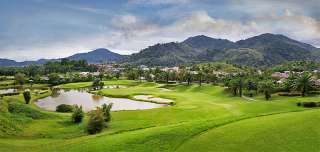 Golf Tour Package Itinerary for the Phuket Golf Resort & Yacht PackageThis golf tour package can be customized according to your preferences.Day 1 - Arrival Arrival Phuket International Airport and transfer to your luxury villaDay 2 - Golf at Loch Palm Golf Club
Golf at Loch Palm Golf Club (a local long-time favorite for its unique, fun & fair design). 

Day 3 - Free Free day at leisureDay 4 - Golf at Blue Canyon Country Club, Lakes Course
Golf at Blue Canyon Country Club, Lakes Course (excellent layout with the best finishing holes in Phuket). 

Day 5 - Yacht Tour Full day Andara Yacht ExperienceDay 6 - Golf at Red Mountain Golf Club
Golf at Red Mountain Golf Club (Phuket's most exciting course; dramatic scenery and great golf). 

Day 7 - Free Free day at leisureDay 8 - Departure Leave your villa and transfer to Phuket International Airport.Start Location : PhuketTour Length : 8 Days (Length can be adjusted)Price from : 64,600Inclusions :7 x nights in Terrace Suite with breakfast at the Silk Restaurant or in-Villa room service4 x rounds of golf (Red Mountain, Blue Canyon, Canyon Lakes and Laguna Golf), cart included at Red MountainPrivate airport  transfersGolf course transfers to and from all courses via private high top VIP touring van or equivalentGolf hotline staffed by knowledgeable English and Thai speaking service personnelAll taxes and compulsory service charges includedComplimentary Island TourComplimentary Wi-Fi internet accessA complimentary reflexology spa treatmentWelcome drinks and daily fruit plateLate check out until 4.00 pm, (subject to availability)Exclusions :International airfarePersonal items, drinks, and gratuitiesInternational airfarePersonal items, drinks, and gratuitiesRecommended Hotels :5 Star Andara Resort & VillasWe have a wide range of 3 - 5 star hotels available. To meet your preferences and budget please contact us for further information.Extra Info : Please, note that we have numerous villas and golf resorts available that can be easily combined with this suggested Phuket golf holiday package.